  Posiedzenie Powiatowej Rady Rynku Pracy w kadencji  2022 – 2026    1. Termin posiedzenia:   12 stycznia 2023 roku    2.  Obecni :                   Przewodniczący Powiatowej Rady Rynku Pracy - Pan Krzysztof Nosal                 Wiceprezydent Miasta Kalisza - Mateusz Podsadny                 Dyrektor Powiatowego Urzędu Pracy w Kaliszu - Pan Artur Szymczak            Ośmiu Przedstawicieli Powiatowej Rady Rynku Pracy w Kaliszu        3.  Podstawowe elementy porządku obrad:Otwarcie posiedzenia.Informacja o sytuacji na rynku pracy powiatu kaliskiego wg stanu na dzień                            31 grudnia 2022 roku.Informacja o wykorzystaniu przez Powiatowy Urząd Pracy w Kaliszu środków Funduszu Pracy w roku 2022.Podjęcie uchwały w sprawie zaopiniowania wyboru form aktywizacji zawodowej bezrobotnych i innych uprawnionych osób, w ramach łącznej kwoty ustalonej dla powiatu na finansowanie programów na rzecz promocji zatrudnienia, łagodzenia skutków bezrobocia i aktywizacji zawodowej  oraz podziału środków na finansowanie innych fakultatywnych zadań w powiecie kaliskim w 2023 r.Informacja o przekazaniu członkom Rady wykazów zawartych w 2022 r. umów                    o zorganizowanie prac interwencyjnych, robót publicznych, staży oraz o przyznanie pracodawcy refundacji kosztów wyposażenia lub doposażenia stanowiska pracy dla skierowanego bezrobotnego zgodnie z dyspozycją art. 59b ustawy z dnia 20 kwietnia 2004r. o promocji zatrudnienia i instytucjach rynku pracy (Dz. U. z 2022r. poz. 690                 z późn. zm.). Wolne głosy i wnioski.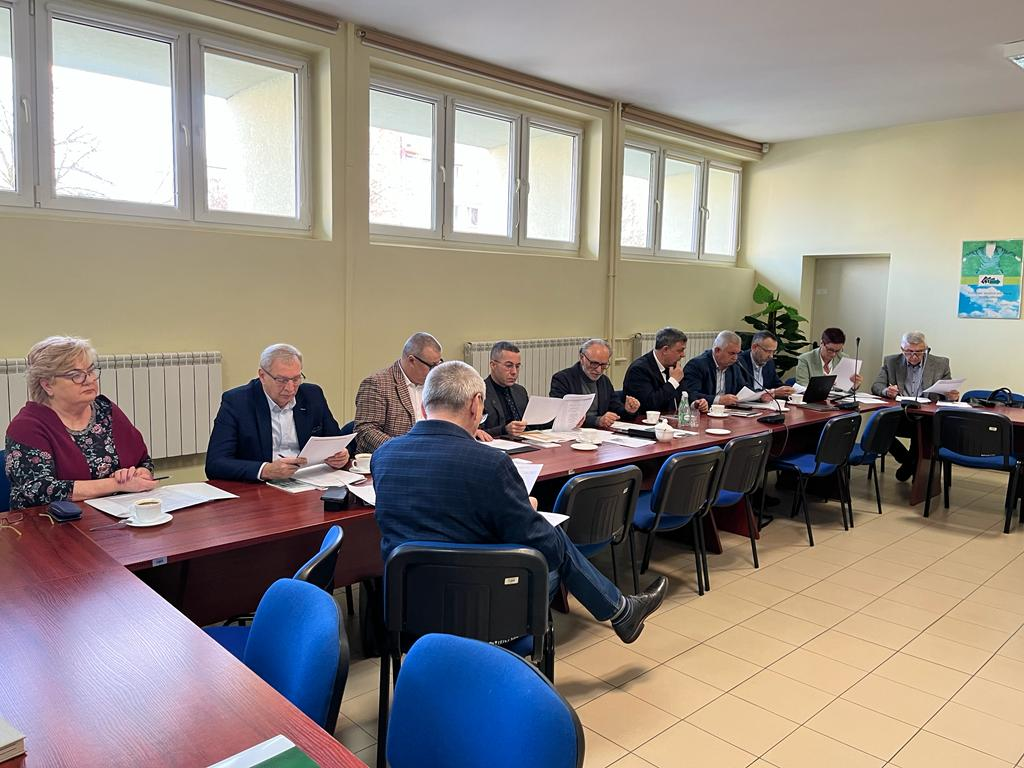 